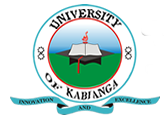 UNIVERSITY OF KABIANGAUNIVERSITY EXAMINATIONS2014/2015 ACADEMIC YEARTHIRD YEAR SECOND SEMESTER EXAMINATIONFOR THE DEGREE OF BACHELOR OF BUSINESS MANAGEMENTCOURSE CODE: BBM 330COURSE TITLE: MARKETING MANAGEMENTDATE: 7TH APRIL, 2015TIME: 2.00 P.M-5.00 P.MInstructions:Answer question ONE and any other THREE questions.QUESTION ONEExplain FIVE components of marketing audit. (5 marks)Explain TEN elements of a good marketing plan. (10 marks)Explain the major reasons why a company should use GE MODEL and not BCG matrix. (10 marks)QUESTION TWOWith the help of ANSSOF MATRIX model, and using an organization of your choice, formulate the strategic alternatives to provide strategic direction. (15 marks)QUESTION THREEExplain the importance of product lifecycle analysis in proper manage of a product. (10 marks)Explain the benefits of setting specific objectives. (5 marks)QUESTION FOURExplain why an effective marketing manager must develop a marketing plan. (10 marks)Analyze the product MIX of an organization of your choice. (5 marks)QUESTION FIVEDiscuss the application of the BCG MODEL in marketing management. (15 marks)QUESTION SIXDiscuss the process of strategic market planning. (10 marks)Explain the contents of good mission statement. (5 marks)